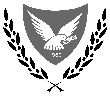 ΚΥΠΡΙΑΚΗ ΔΗΜΟΚΡΑΤΙΑΠΡΟΣΚΛΗΣΗ ΔΗΛΩΣΗΣ ΕΝΔΙΑΦΕΡΟΝΤΟΣ ΓΙΑ ΤΗΝ ΕΝΟΙΚΙΑΣΗ ΚΤΗΡΙΟΥ ΣΤΗ ΛΕΥΚΩΣΙΑ ΓΙΑ ΤΗ ΣΤΕΓΑΣΗ ΥΠΗΡΕΣΙΩΝ ΤΟΥ ΑΡΧΗΓΕΙΟΥ ΑΣΤΥΝΟΜΙΑΣΤο Αρχηγείο Αστυνομίας, ζητά δήλωση ενδιαφέροντος από άτομα ή εταιρείες που διαθέτουν προς ενοικίαση οικοδομή στην Λευκωσία,  για κάλυψη στεγαστικών του αναγκών. Η εν λόγω οικοδομή θα πρέπει να διαθέτει γραφειακούς,  βοηθητικούς και αποθηκευτικούς χώρους, συνολικού  εμβαδού 670 τ.μ. περίπου (550τ.μ γραφειακούς χώρους και 120τ.μ αποθηκευτικούς) , επιπρόσθετα, κλειστούς χώρους στάθμευσης 4 υπηρεσιακών οχημάτων, 10-15 χώρους στάθμευσης ιδιωτικών οχημάτων προσωπικού και ένα χώρο στάθμευσης για άτομα ΑΜΕΑ. Η περίοδος ενοικίασης θα είναι για τρία χρόνια, με δικαίωμα παράτασης για άλλες δύο περιόδους των δύο ετών.Η οικοδομή πρέπει να είναι έτοιμη για παράδοση εντός τεσσάρων μηνών από την ημερομηνία επίτευξης συμφωνίας.Απαιτήσεις σε σχέση με την οικοδομή(α) Η οικοδομή πρέπει να έχει κατασκευαστεί το 2010 ή μεταγενέστερα και να έχει εξασφαλισμένες όλες τις απαιτούμενες βάσει της ισχύουσας νομοθεσίας άδειες, για γραφειακή χρήση (Άδεια Οικοδομής, Πολεοδομική Άδεια, Πιστοποιητικό Τελικής Εγκρίσεως.), ή να δύναται να τα εξασφαλίσει σε εύλογο χρονικό διάστημα και οπωσδήποτε πριν την υπογραφή του ενοικιαστήριου συμβολαίου.(β) Να βρίσκεται κοντά στο Αρχηγείο Αστυνομίας ή σε απόσταση ακτίνας όχι πέραν των 5 χιλιομέτρων από αυτό.(γ) Το εμβαδόν των γραφειακών, αποθηκευτικών και βοηθητικών χώρων  πρέπει να είναι 670 τ.μ. περίπου. Οι εν λόγω χώροι να περιλαμβάνουν, 13 Γραφεία με 3 αποθηκευτικούς χώρους, Αίθουσα συνεδριάσεων,  κουζίνα/τραπεζαρία, Χώρους Υγιεινής για το Προσωπικό, Δωμάτιο Η.Υ (server room), Χώρο για γεννήτρια. (δ) Η οικοδομή πρέπει να πληροί τις αρχές και προδιαγραφές προσβασιμότητας κτηρίων σε άτομα με αναπηρίες σύμφωνα με τους εκάστοτε σε ισχύ Νόμους, Κανονισμούς και Πρότυπα. Πρέπει να διαθέτει ράμπα πρόσβασης που να συνδέει το δρόμο ή το πεζοδρόμιο με το χώρο πρόσβασης εισόδου τους. Επιπλέον πρέπει να διαθέτει προσβάσιμο ανελκυστήρα καθώς και χώρο υγιεινής ειδικά διαμορφωμένο για άτομα σε τροχοκάθισμα. (ε) Να διαθέτει ικανοποιητικό αριθμό κλιμακοστασίων και ανελκυστήρων, όπως επίσης και λειτουργικούς κυκλοφοριακούς και κοινόχρηστους χώρους.(στ) Να διαθέτει σύστημα κλιματισμού σε όλους τους γραφειακούς χώρους και υποδομή για δομημένη καλωδίωση (structured cabling) για σκοπούς λειτουργίας δικτύων επικοινωνίας Η/Υ. Ενδεικτικά αναφέρεται ότι για κάλυψη των αναγκών της Αστυνομίας απαιτούνται συνολικά 16 θέσεις εργασίας (για κάθε θέση εργασίας απαιτούνται τέσσερα σημεία δομημένης καλωδίωσης και τέσσερις ρευματοδότες).(ζ) Να διαθέτει κλειστούς καλυμμένους χώρους στάθμευσης  για 4 οχήματα και 15 ανοιχτούς χώρους στάθμευσης.(η) Το κτίριο πρέπει να διαθέτει κλειστό κύκλωμα παρακολούθησης, σύστημα συναγερμού, σύστημα ελέγχου πρόσβασης και περίφραξη ασφαλείας.(θ) Κατά τη διάρκεια της ενοικίασης, ο Ιδιοκτήτης θα υποχρεούται να ασφαλίσει την οικοδομή έναντι κινδύνων πυρκαγιάς, σεισμού, πλημμύρας ή άλλων με δικά του έξοδα.(ι) Ο ιδιοκτήτης έχει την υποχρέωση να εκτελέσει τις απαιτούμενες εργασίες που θα του υποδειχθούν από τις αρμόδιες κυβερνητικές Υπηρεσίες (Αστυνομία, Πυροσβεστική, Εθνική Αρχή Ασφαλείας, Τμήμα Επιθεώρησης Εργασίας, Τμήμα Δημοσίων Έργων και Τμήμα Ηλεκτρομηχανολογικών Υπηρεσιών) με δικά του έξοδα πριν την υπογραφή των συμβολαίων.2. Με τη δήλωση ενδιαφέροντος πρέπει να υποβληθούν τόσο σε έντυπη όσο και σε ηλεκτρονική μορφή τα ακόλουθα:-Περιγραφή του κτιρίου στην οποία να αναφέρονται τα εμβαδά του, αναλυτικά.Αρχιτεκτονικά σχέδια και Άδεια Οικοδομής.Αντίγραφο του κτηματολογικού σχεδίου και του πιστοποιητικού ιδιοκτησίας του κτηρίουΑντίγραφα της Πολεοδομικής άδειας και άδειας οικοδομής, στα οποία να αναφέρεται κατά πόσο αυτό είναι εγκεκριμένο για χρήση σαν γραφειακός χώρος. Σε αντίθετη περίπτωση ο ιδιοκτήτης θα έχει υποχρέωση, με δικά του έξοδα, να εξασφαλίσει τις αναγκαίες εγκρίσεις για αλλαγή της χρήσης του κτηρίου σε εύλογο χρονικό διάστημα και πριν την υπογραφή των συμβολαίων.Αντίγραφο του Πιστοποιητικού Τελικής Εγκρίσεως του Κτηρίου.Πιστοποιητικό Ενεργειακής Απόδοσης του κτηρίου, σύμφωνα με τον Περί Ρύθμισης της Ενεργειακής Απόδοσης των Κτηρίων νομοθεσίαςΝα αναφέρεται το προτεινόμενο μηνιαίο ενοίκιο (€/τ.μ.) 3. Σημειώσεις:(α) Τα κτήρια που θα προταθούν και πληρούν τις πιο πάνω απαιτήσεις, θα επιθεωρηθούν από επιτροπή αποτελούμενη από εκπροσώπους της Αστυνομίας και της Δημόσιας Υπηρεσίας για να διαπιστωθεί η καταλληλότητα τους και κατά πόσο εξυπηρετεί τις ανάγκες της Αστυνομίας. (β) Η πιο πάνω επιτροπή θα υποβάλει τις εισηγήσεις της για τυχόν βελτιωτικά έργα που θα πρέπει να γίνουν ώστε το κτήριο να μπορεί να ενοικιαστεί από την Αστυνομία, τα οποία θα πρέπει να υλοποιηθούν από τον ιδιοκτήτη με δικά του έξοδα, εξασφαλίζοντας τις απαιτούμενες εγκρίσεις. Οι εν λόγω εργασίες θα πρέπει να υλοποιηθούν, αφού επιτευχθεί συμφωνία για ενοικίαση του κτηρίου και πριν από την υπογραφή των σχετικών συμβολαίων.(γ) Το τελικό ύψος του ενοικίου θα καθοριστεί μετά από διαπραγμάτευση του ιδιοκτήτη με την επιτροπή.(δ) Για την ενοικίαση του κτηρίου θα υπογραφεί συμβόλαιο ενοικίασης, ο τύπος και το περιεχόμενο του οποίου είναι το πρότυπο ενοικιαστήριο συμβόλαιο των Κυβερνητικών Υπηρεσιών.(ε) Η υπογραφή του συμβολαίου και η έναρξη καταβολής του ενοικίου θα γίνει μετά την ολοκλήρωση των εργασιών που δυνατό να ζητηθούν από την επιτροπή και εξασφάλιση των απαιτούμενων αδειών από μέρους του ιδιοκτήτη.4. Η δήλωση ενδιαφέροντος πρέπει να απευθύνεται στον Αρχηγό Αστυνομίας και να κατατεθεί στο Κιβώτιο Προσφορών του Αρχηγείου Αστυνομίας, οδός Ευάγγελου Φλωράκη, 1448, Λευκωσία όχι αργότερα από τις 12:00 της Τρίτης 02/05/2023. Για πληροφορίες και διευκρινήσεις επικοινωνήστε στο τηλέφωνο 22808116.Αρχηγείο Αστυνομίας Λευκωσία 22 Μαρτίου 2023 